USD 434 EMPLOYEE 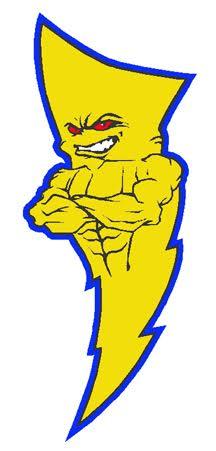 “ON-YOUR-OWN”ACTIVITY SUBMISSION* Activity must be for a minimum of 30 minutes.* 12 sessions in a 1 calendar month period = 1 wellness activity creditNote: Working out more than 12 times during a month does not earn additional credits.Employee Name (Printed):       Building: Please return to Trisha Graham, Kristy Markham, Dusty Rolla or Sarah Dehn by the 15th of the following month to receive credit for activity completed!!!!DATEACTIVITY(WALKING, RUNNING, ETC)TIME OF WORKOUT(ex 30 minutes)